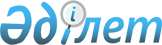 Жаңаөзен қалалық мәслихатының 2019 жылғы 11 қаңтардағы № 27/344 "2019 - 2021 жылдарға арналған Теңге ауылының бюджеті туралы" шешіміне өзгерістер мен толықтыру енгізу туралыМаңғыстау облысы Жаңаөзен қалалық мәслихатының 2019 жылғы 29 мамырдағы № 32/387 шешімі. Маңғыстау облысы Әділет департаментінде 2019 жылғы 4 маусымда № 3921 болып тіркелді
      Қазақстан Республикасының 2008 жылғы 4 желтоқсандағы Бюджет кодексіне, Қазақстан Республикасының 2001 жылғы 23 қаңтардағы "Қазақстан Республикасындағы жергілікті мемлекеттік басқару және өзін - өзі басқару туралы" Заңына сәйкес, Жаңаөзен қалалық мәслихаты ШЕШІМ ҚАБЫЛДАДЫҚ:
      1. "2019 - 2021 жылдарға арналған Теңге ауылының бюджеті туралы" Жаңаөзен қалалық мәслихатының 2019 жылғы 11 қаңтардағы № 27/344 шешіміне (нормативтік құқықтық актілерді мемлекеттік тіркеу Тізілімінде № 3786 болып тіркелген, Қазақстан Республикасы нормативтік құқықтық актілерінің Эталондық бақылау банкінде 2019 жылғы 24 қаңтарда жарияланған) келесідей өзгерістер мен толықтыру енгізілсін:
      көрсетілген шешімнің 1 тармағы келесідей мазмұнда жаңа редакцияда жазылсын:
      "1. 2019 - 2021 жылдарға арналған Теңге ауылының бюджеті тиісінше осы шешімнің 1, 2 және 3 қосымшаларына сәйкес, оның ішінде 2019 жылға мынадай көлемдерде бекітілсін:
      1) кірістер - 527 655 мың теңге, оның ішінде:
      салықтық түсімдер бойынша - 20 073 мың теңге;
      салықтық емес түсімдер бойынша - 333 мың теңге;
      негізгі капиталды сатудан түсетін түсімдер бойынша - 0 теңге;
      трансферттердің түсімдері бойынша - 507 249 мың теңге;
      2) шығындар - 544 049 мың теңге;
      3) таза бюджеттік кредиттеу - 0 теңге, оның ішінде:
      бюджеттік кредиттер - 0 теңге;
      бюджеттік кредиттерді өтеу - 0 теңге;
      4) қаржы активтерімен операциялар бойынша сальдо - 0 теңге, оның  ішінде:
      қаржы активтерін сатып алу - 0 теңге;
      мемлекеттің қаржы активтерін сатудан түсетін түсімдер - 0 теңге;
      5) бюджет тапшылығы (профициті) - 16 394 мың теңге;
      6) бюджет тапшылығын қаржыландыру (профицитін пайдалану) - 16 394 мың теңге;
      қарыздар түсімі - 0 теңге;
      қарыздарды өтеу - 0 теңге;
      бюджет қаражатының пайдаланылатын қалдықтары - 16 394 мың теңге.";
      2 тармақ жаңа редакцияда жазылсын:
      "2. 2019 жылға арналған Теңге ауылының бюджетіне қалалық бюджеттен 372 621 мың теңге сомасында субвенция бөлінгені ескерілсін.";
      келесідей мазмұндағы 2-1 тармақпен толықтырылсын:
      "2-1. 2019 жылға арналған Теңге ауылының бюджетіне қалалық бюджеттен 134 628 мың теңге сомасында ағымдағы нысаналы трансферттердің бөлінгені ескерілсін.";
      көрсетілген шешімнің 1 қосымшасы осы шешімнің қосымшасына сәйкес жаңа редакцияда жазылсын.
      2. Осы шешімнің орындалуын бақылау Жаңаөзен қалалық мәслихатының әлеуметтік - экономикалық даму, бюджет, құрылыс, өнеркәсіп, тұрғын үй және коммуналдық шаруашылығы, көлік және кәсіпкерлік мәселелері жөніндегі тұрақты комиссиясына жүктелсін (комиссия төрағасы Н. Худибаев).
      3. "Жаңаөзен қалалық мәслихатының аппараты" мемлекеттік мекемесі (аппарат басшысы А. Ермуханов) осы шешімнің әділет органдарында мемлекеттік тіркелуін, оның Қазақстан Республикасы нормативтік құқықтық актілерінің Эталондық бақылау банкі мен бұқаралық ақпарат құралдарында ресми жариялануын қамтамасыз етсін.
      4. Осы шешім 2019 жылдың 1 қаңтарынан бастап қолданысқа енгізіледі. 2019 жылға арналған Теңге ауылының бюджеті
					© 2012. Қазақстан Республикасы Әділет министрлігінің «Қазақстан Республикасының Заңнама және құқықтық ақпарат институты» ШЖҚ РМК
				
      Сессия төрағасы 

И. Калдаманов

      Жаңаөзен қалалық мәслихатының хатшысы 

С. Мыңбай
Жаңаөзен қалалық мәслихатының 2019 жылғы29 мамырдағы № 32/387 шешімінеқосымшаЖаңаөзен қалалық мәслихатының 2019 жылғы11 қаңтардағы № 27/344 шешіміне1 қосымша
Санаты
Санаты
Санаты
Атауы
Сомасы, мың теңге
Сыныбы
Сыныбы
Атауы
Сомасы, мың теңге
Кіші сыныбы
Атауы
Сомасы, мың теңге 1 1 1 2 3 1. КІРІСТЕР 527 655
1
Салықтық түсімдер
20 073
01
Табыс салығы
4 383
2
Жеке табыс салығы
4 383
04
Меншікке салынатын салықтар
15 690
1
Мүлікке салынатын салықтар
638
3
Жер салығы
380
4
Көлік құралдарына салынатын салық
14 672
2
Салықтық емес түсiмдер
333
01
Мемлекеттік меншіктен түсетін кірістер
333
5
Мемлекет меншігіндегі мүлікті жалға беруден түсетін кірістер
333
3
Негізгі капиталды сатудан түсетін түсімдер
0
01
Мемлекеттік мекемелерге бекітілген мемлекеттік мүлікті сату
0
1
Мемлекеттік мекемелерге бекітілген мемлекеттік мүлікті сату
0
4
Трансферттердің түсімдері
507 249
02
Мемлекеттік басқарудың жоғары тұрған органдарынан түсетін трансферттер
507 249
3
Аудандардың (облыстық маңызы бар қаланың) бюджетінен трансферттер
507 249
Функционалдық топ
Функционалдық топ
Функционалдық топ
Атауы
Сомасы, мың теңге
Бюджеттік бағдарламалар дың әкімшісі
Бюджеттік бағдарламалар дың әкімшісі
Атауы
Сомасы, мың теңге
Бағ дарлама
Атауы
Сомасы, мың теңге 1 1 1 2 3 2. ШЫҒЫНДАР 544 049
01
Жалпы сипаттағы мемлекеттік қызметтер
60 356
124
Аудандық маңызы бар қала, ауыл, кент, ауылдық округ әкімінің аппараты
60 356
001
Аудандық маңызы бар қала, ауыл, кент, ауылдық округ әкімінің қызметін қамтамасыз ету жөніндегі қызметтер
60 356
04
Білім беру
376 438
124
Аудандық маңызы бар қала, ауыл, кент, ауылдық округ әкімінің аппараты
376 438
004
Мектепке дейінгі тәрбиелеу және оқыту және мектепке дейінгі тәрбиелеу және оқыту ұйымдарында медициналық қызмет көрсетуді ұйымдастыру
376 438
06
Әлеуметтiк көмек және әлеуметтiк қамсыздандыру
2 244
124
Аудандық маңызы бар қала, ауыл, кент, ауылдық округ әкімінің аппараты
2 244
003
Мұқтаж азаматтарға үйде әлеуметтiк көмек көрсету
2 244
07
Тұрғын үй-коммуналдық шаруашылық
65 513
124
Аудандық маңызы бар қала, ауыл, кент, ауылдық округ әкімінің аппараты
65 513
008
Елді мекендердегі көшелерді жарықтандыру
20 517
009
Елді мекендердің санитариясын қамтамасыз ету
34 627
011
Елді мекендерді абаттандыру мен көгалдандыру
10 369
08
Мәдениет, спорт, туризм және ақпараттық кеңістік
39 498
124
Аудандық маңызы бар қала, ауыл, кент, ауылдық округ әкімінің аппараты
39 498
006
Жергілікті деңгейде мәдени-демалыс жұмысын қолдау
38 798
028
Жергілікті деңгейде дене шынықтыру-сауықтыру және спорттық іс-шараларды өткізу
700
Функционалдық топ
Функционалдық топ
Функционалдық топ
Атауы
Сомасы, мың теңге
Бюджеттік бағдарламалар дың әкімшісі
Бюджеттік бағдарламалар дың әкімшісі
Атауы
Сомасы, мың теңге
Бағ дарлама
Атауы
Сомасы, мың теңге 1 1 1 2 3 3. ТАЗА БЮДЖЕТТІК КРЕДИТТЕУ  0
Бюджеттік кредиттер
0
Санаты
Санаты
Санаты
Атауы
Сомасы, мың теңге
Сыныбы
Сыныбы
Атауы
Сомасы, мың теңге
Кіші сыныбы
Атауы
Сомасы, мың теңге 1 1 1 2 3
Бюджеттік кредиттерді өтеу
0 4. ҚАРЖЫ АКТИВТЕРІМЕН ОПЕРАЦИЯЛАР БОЙЫНША САЛЬДО 0
Қаржы активтерін сатып алу
0
Мемлекеттің қаржы активтерін сатудан түсетін түсімдер
0 5. БЮДЖЕТ ТАПШЫЛЫҒЫ (ПРОФИЦИТІ) -16 394
Санаты
Санаты
Санаты
Атауы
Сомасы, мың теңге
Сыныбы
Сыныбы
Атауы
Сомасы, мың теңге
Кіші сыныбы
Атауы
Сомасы, мың теңге 1 1 1 2 3 6. БЮДЖЕТ ТАПШЫЛЫҒЫН ҚАРЖЫЛАНДЫРУ (ПРОФИЦИТІН ПАЙДАЛАНУ) 16 394
Қарыздар түсімдері
0
Функционалдық топ
Функционалдық топ
Функционалдық топ
Атауы
Сомасы, мың теңге
Бюджеттік бағдарламалардың әкімшісі
Бюджеттік бағдарламалардың әкімшісі
Атауы
Сомасы, мың теңге
Бағ дарлама
Атауы
Сомасы, мың теңге 1 1 1 2 3
Қарыздарды өтеу
 0
Санаты
Санаты
Санаты
Атауы
Сомасы, мың теңге
Сыныбы
Сыныбы
Атауы
Сомасы, мың теңге
Кіші сыныбы
Атауы
Сомасы, мың теңге 1 1 1 2 3
8
Бюджет қаражатының пайдаланылатын қалдықтары
16 394
01
Бюджет қаражаты қалдықтары
16 394
1
Бюджет қаражатының бос қалдықтары
16 394